	The Worship of God 	The Transfiguration of Our Lord	March 3, 2019Where the Spirit of the Lord is there is freedom. And all of us, with unveiled faces, seeing the glory of the Lord as though reflected in a mirror, are being transformed into the same image from one degree of glory to another; for this comes from the Lord, the Spirit. Therefore, since it is by God’s mercy that we are engaged in this ministry, we do not lose heart. 	                                             —II Corinthians 3.17—4.2	Gathering At God’s InvitationMusic for Gathering		Marietta Mobley pianoLighting the Christ Candle		Danielle DelgadoOpening Sentences		Rev. Alan SherouseMinistry of Music		Martha Lynn Thompson	Improvisation on Cwm Rhondda	Adult Handbell Choir 	Tony Sanders, Music Intern directing†Responsive Psalm 99		Baker Lawrimore	The Lord is king; let the people tremble.The Lord is enthroned upon the cherubim; let the earth shake.The Lord, great in Zion, is high above all peoples.Let them confess God’s name, which is great and awesome;God is the Holy One.O mighty king, lover of justice, you have established equity;you have executed justice and righteousness in Jacob.Proclaim the greatness of the Lord and fall down before God’s footstool;God is the Holy One.Moses and Aaron among your priests,and Samuel among those who call upon your name, O Lord;they called upon you, and you answered them,you spoke to them out of the pillar of cloud;they kept your testimonies and the decree that you gave them.O Lord our God, you answered them indeed;you were a God who forgave them, yet punished them for their evil deeds.Proclaim the greatness of the Lord and worship upon God’s holy hill;for the Lord our God is the Holy One. 	                                           —Psalm 99 †Hymn of Praise		Cwm Rhondda	See Our Lord in All His Glory 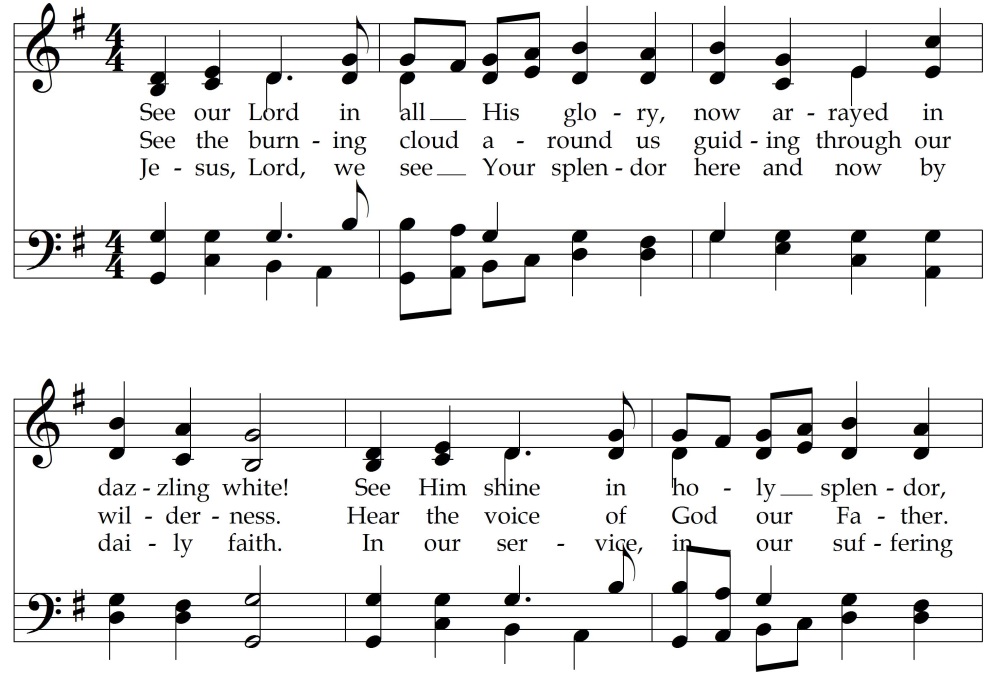 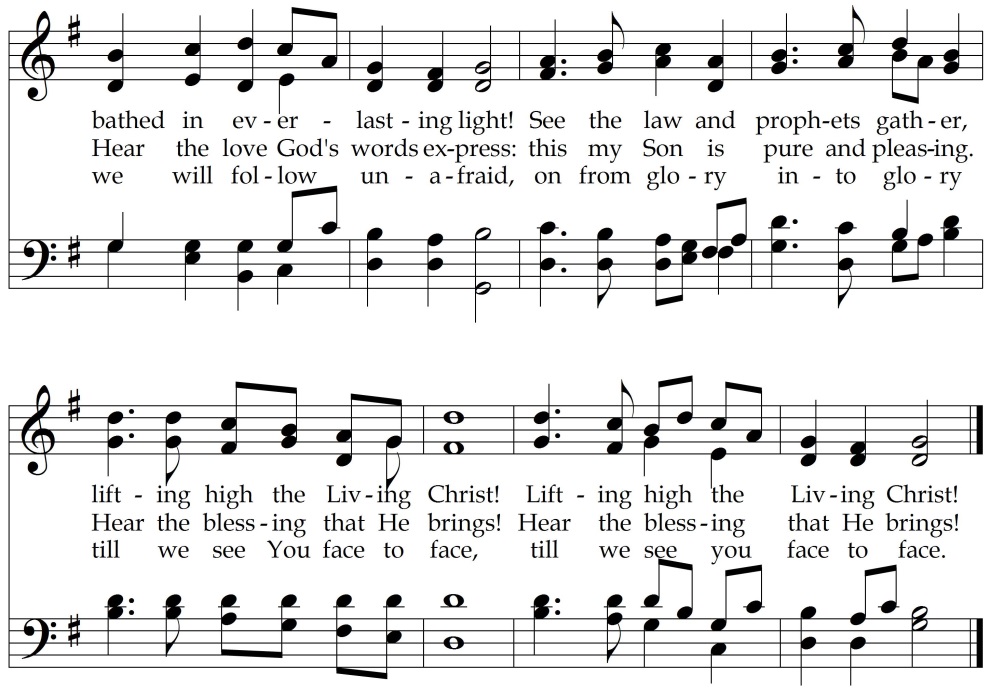 	Words: Ken Bible, 2004, Music: John Hughes, 1907	Words © LNWhynms.com (admin. by The Copyright Company). 	Used by permission under OneLicense.net #A-707453.†Words of Friendship		Rev. Courtney WillisA Time for Children		Christina McCord			Musical InterludeDuring the Musical Interlude, children, ages four through first grade, may attend Junior Church and return to the sanctuary after the sermon. Prayers of God’s People		Rev. Darnysha NardThe Lord’s Prayer 		Albert Hay Malotte(The congregation is invited to sing The Lord’s Prayer found on page 632 in the hymnal.)Opening of God’s Word		Aubreigh Duckworth				Hearing God’s WordScripture Lesson	Luke 9:28-43a	Rev. WillisSermon		Rev. Alan Sherouse	The View From the Mountain	   Responding to God’s Word†Hymn of Response 90		Christi Sanctorum					Christ Is the World’s LightMusical InterludeThe Lord’s Supper		Rev. Nard		David Worsley deacon chairMusic for Communion		Arnold B. Sherman	Grazioso	Adult Handbell ChoirOffertory Prayer 		David Angel, deaconChoral Offering		Douglas WagnerWe Will Praise YouYoung Musicians, Sally Alexander accompanistBaker Lawrimore, Ministry Fellow directingWe will praise You, Lord and Father, maker, giver,and adore with joy for everlasting. We will sing and be glad in You.	Sending Into God’s World†Benediction		Rev. Sherouse†Organ Postlude		Paul ManzCwm RhonddaTony Sanders, Music Intern organ